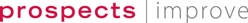 ART AND DESIGN CURRICULUM MAPSKILLS, KNOWLEDGE AND UNDERSTANDING PROGRESSIONYEARSKETCHING & DRAWINGPAINTING3D SCULPTURES & ART TECHNIQUEPRINTINGAPPRECIATION OF ARTISTSDEVELOPING IDEAS THROUGH I.T.PROGRESSION6USING APPROPRIATE TYPES OF PENCIL TO PRODUCE THE EFFECT FOR MY ART WORKCHOOSING DIFFERENT TYPES OF PAINT (WATERCOLOUR, OIL, POSTER) TO CREATE EFFECTEXPLAIN WHY I HAVE USED DIFFRRENT TOOLS AND TECHNIQUES IN MY ART PRINTING TO CREATE DIFFERENT PATTERNSCHOOSING ARTISTS TO FIND OUT ABOUT AND EXPLORE THEIR LIVES, WORK AND TECHNIQUES, TO INSPIRE MY ARTUSING A RANGE OF E-RESOURCES TO CREATE ARTSKILLSKNOWLEDGEUNDERSTANDING5EXPERIMENTING WITH DIFFERENT TYPES OF PENCIL TO SHADE DRAW AND SKETCH IN A VAIETY OF WAYS – TO SHOW TEXTUREADDING DIFERENT MEDIA TO PAINT TO CREATE DIFFERENT EFFECTS, TO ADD TEXTURE & INTEREST TO PAINTINGSCREATING MOOD AND FEELING BY USING SHADING, AND LINE, TONE, SHAPE AND COLOUR TO SHOW FORM & MOVEMENTCREATE AN ACCURATE PRINT DESIGN FOLLOWING CRITERIAEXPLORING A RANGE OF DIFFERENT ARTISTS AND THEIR LIVES – THEIR INSPIRATIONS & INTENTIONSCREATING ART BY ALTERING IMAGES CREATED, SCANNED AND FOUNDSKILLSKNOWLEDGEUNDERSTANDING4USING PENCIL TO OUTLINE, SKETCH AND SHADE IN DIFFERENT WAYS / USE LINE, TONE, SHAPE TO SHOW MOVEMENTUSING PAINT IN DIFFERENT WAYS TO CREATE A WASH, ADD DETAILSCULP CLAY AND OTHER MOULDABLE MATERIALSPRINTING ONTO DIFFERENT MATERIALS USING FOUR DIFFERENT COLOURSEXPLORING A RANGE OF DIFFERENT ARTISTS WORK, AND HOW THEY ACHIEVED THEIR ART WORKINTEGRATE MY DIGITAL IMAGES INTO ARTSKILLSKNOWLEDGEUNDERSTANDING3USING PENCIL TO SHADE IN DIFFERENT WAYS (DOTS, CROSS HATCHING, LINES)CHOOSING COLOURS THAT COMPLEMENT EACH OTHER & TO MIX COLOURS TO CREATE A NEW TINT OR TONEUSE A RANGE OF BRUSHES TO CREATE DIFFERENT EFFECT/ CAN SHOW FACIAL EXPRESSION IN ARTUSE A RANGE OF DIFFERENT MATERIALS TO PRINT WITH AND ONTOEXPLAINING SIMILARITIES & DIFFERENCES BETWEEN DIFFERENT ARTISTS & HOW IT MAKES ME FEELUSING I.T. TO CREATE ART WHICH USES MY OWN WORK AS WELL AS THAT OF OTHERS & USE DIGITAL MEDIASKILLSKNOWLEDGEUNDERSTANDING2USING A PENCIL TO SKETCH AND SHADE DRAWINGSUSING DIFFERENT GRADES OF PENCILUSING TINT & TONE TO CHANGE COLOURS OF PAINT TO ACHIEVE EFFECTMAKE A CLAY POT.JOIN TWO FINGER CLAY POTS TOGETHERCREATE A PRINTED PIECE OF ART BY PRESSING, ROLLING, RUBBING,STAMPINGBEGIN TO WORK IN RESPONSE TO, OR  COPY THE STYLE OF DIFFERENT ARTISTSUSE DIFFERENT EFFECTS WITHIN AN I.T. PAINT PACKAGESKILLSKNOWLEDGEUNDERSTANDING1USING A PENCIL TO CREATE DIFFERENT LINES AND SHAPES IN MY ART WORKUSING THE CORRECT PAINT BRUSH TO COMPLETE A PAINTING TO A HIGH QUALITYCUT, ROLL AND COIL MATERIALSCREATING AND REPEATING PATTERNS IN PRINTABLE TO EXPLAIN WHAT I SEE AND GIVE AN OPINION ABOUT A PIECE OF ARTUSING I.T. TO CREATE A PICTURESKILLSKNOWLEDGEUNDERSTANDING